lp.Nr inwentarzowyAutorRok wydanialp.Nr inwentarzowyTytułWydawca1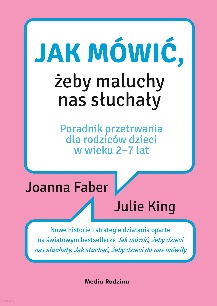 58720Faber, Joannacopyright 2017.158720Jak mówić, żeby maluchy nas słuchały :Media Rodzina,2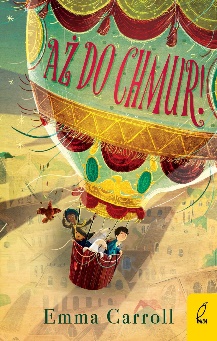 58722Carroll, Emmacopyright 2019.258722Aż do chmur! /Wilga - Grupa Wydawnicza Foksal,3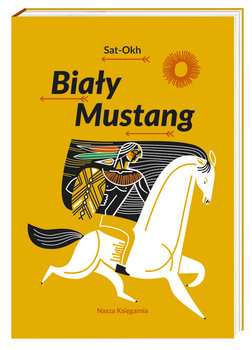 58724Sat-Okh2018.358724Biały Mustang /Wydawnictwo "Nasza Księgarnia",458725Sat-Okh2018.458725Biały Mustang /Wydawnictwo "Nasza Księgarnia",558726Sat-Okh2018.558726Biały Mustang /Wydawnictwo "Nasza Księgarnia",6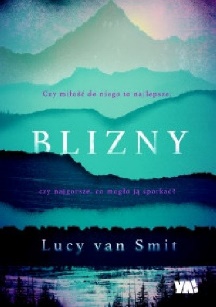 58729Smit, van Lucycopyright 2019.658729Blizny /YA! - Grupa Wydawnicza Foksal ;7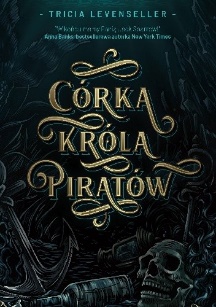 58735Dyrek, Katarzyna Agnieszka.2019.758735Córka króla piratów /Wydawnictwo Filia,8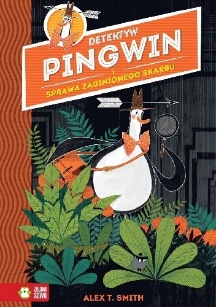 58736Smith, Alex T.copyright 2018.858736Detektyw Pingwin i sprawa zaginionego skarbu /Wydawnictwo Zielona Sowa,9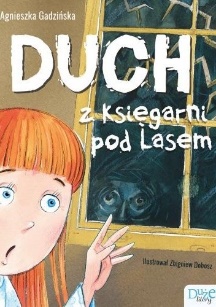 58739Gadzińska, Agnieszka2019.958739Duch z Księgarni pod Lasem /Wydawnictwo Skrzat,10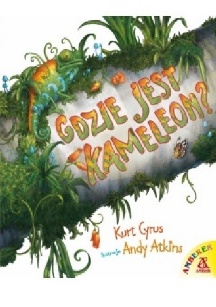 58742Cyrus, Kurt2019.1058742Gdzie jest kameleon? /Wydawnictwo Amber,11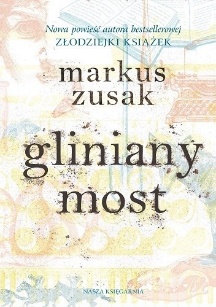 58744Zusak, Markus2019.1158744Gliniany most /Wydawnictwo Nasza Księgarnia,12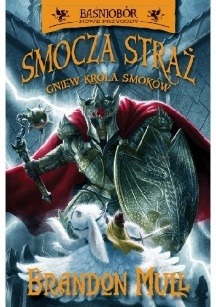 58745Mull, Brandoncopyright 2017.1258745Gniew króla smoków /Wilga - Grupa Wydawnicza Foksal,13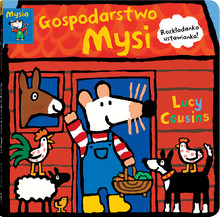 58746Cousins, Lucycopyright 2019.1358746Gospodarstwo Mysi /Wydawnictwo Dwie Siostry,14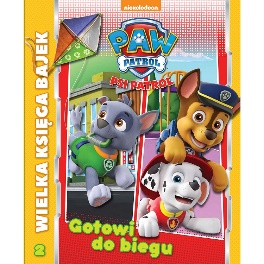 58747Gotowi do biegu.[2018].1458747Gotowi do biegu.Media Service Zawada,15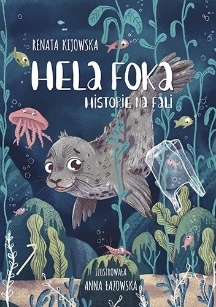 58750Kijowska, Renata2019.1558750Hela foka: historie na fali /Wilga - Grupa Wydawnicza Foksal,16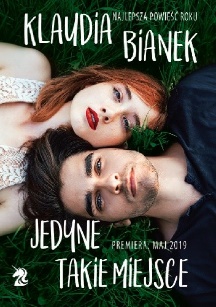 58754Bianek, Klaudia2019.1658754Jedyne takie miejsce /We Need Ya - Grupa Wydawnictwa Poznańskiego,17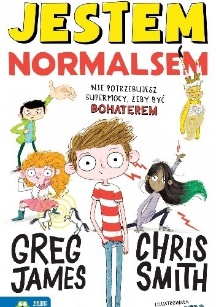 58755James, Gregcopyright 2019.1758755Jestem Normalsem /Wydawnictwo Zielona Sowa,18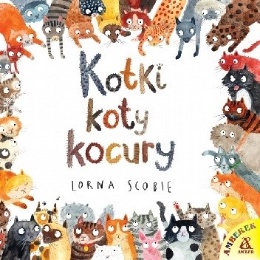 58760Scobie, Lorna.2019.1858760Kotki, koty, kocury /Wydawnictwo Amber,19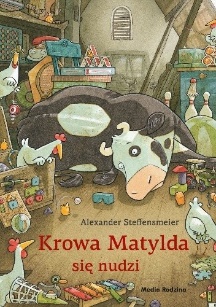 58761Steffensmeier, Alexandercopyright 2019.1958761Krowa Matylda się nudzi /Media Rodzina,20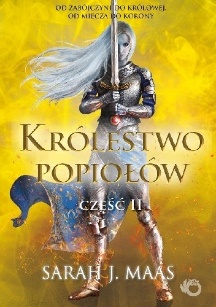 58762Maas, Sarah J.2019.2058762Królestwo popiołów.Uroboros - Grupa Wydawnicza Foksal,21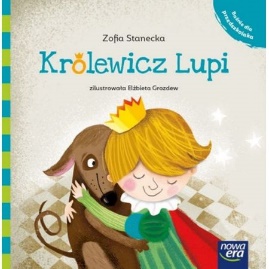 58763Stanecka, Zofiacopyright 2019.2158763Królewicz Lupi /Nowa Era,22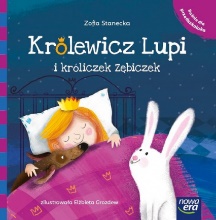 58764Stanecka, Zofia2019.2258764Królewicz Lupi i króliczek Zębiczek /Nowa Era ;23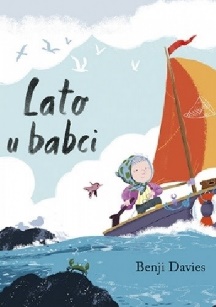 58768Davies, Benji2019.2358768Lato u babci /Znak Emotikon,24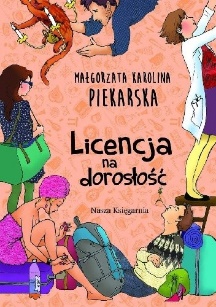 58771Piekarska, Małgorzata Karolina2019.2458771Licencja na dorosłość /Nasza Księgarnia,25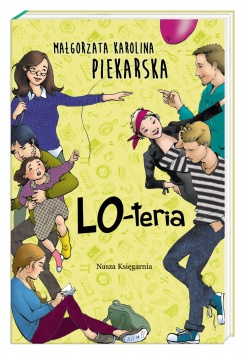 58772Piekarska, Małgorzata Karolina2017.2558772Lo-teria /Wydawnictwo "Nasza Księgarnia",26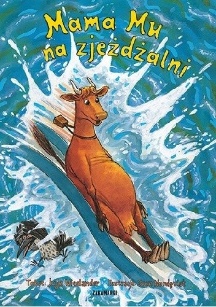 58775Wieslander, Jujja2019.2658775Mama Mu na zjeżdżalni /Zakamarki,27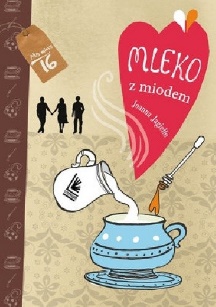 58777Jagiełło, Joanna2019.2758777Mleko z miodem /Wydawnictwo Literatura,28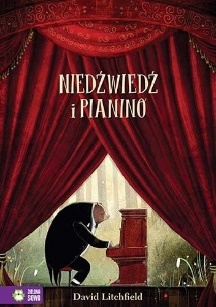 58784Litchfield, David2019.2858784Niedźwiedź i pianino/Wydawnictwo Zielona Sowa,29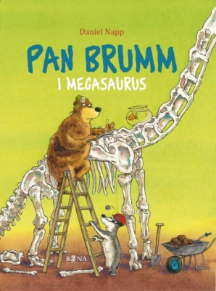 58797Napp, Daniel.copyright 2019.2958797Pan Brumm i Megasaurus /Wydawnictwo Bona,30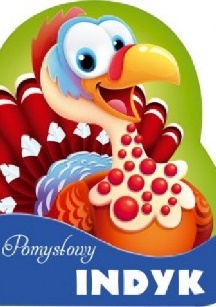 58804Kozłowska, Urszula[2018].3058804Pomysłowy indyk /Wilga - Grupa Wydawnicza Foksal,31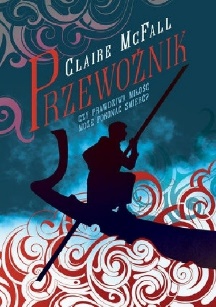 58806McFall, Clairecopyright 2019.3158806Przewoźnik /Zysk i S-ka Wydawnictwo,32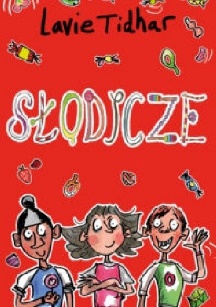 58810Tidhar, Laviecopyright 2019.3258810Słodycze /Zysk i S-ka Wydawnictwo,33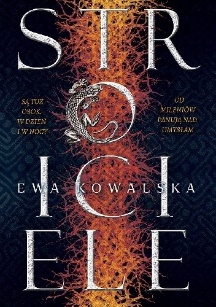 58811Kowalska, Ewacopyright 2019.3358811Stroiciele /Zysk i S-ka Wydawnictwo,34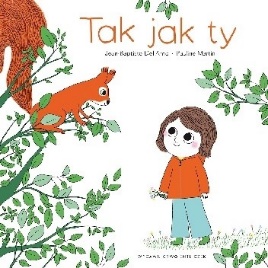 58815Del Amo Jean-Baptiste.2019.3458815Tak jak ty /Wydawnictwo Entliczek,35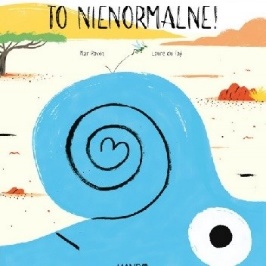 58817Pavón, Mar.copyright 2019.3558817To nienormalne! /Mando - Wydawnictwo WAM,36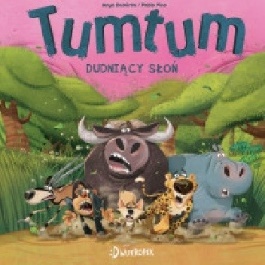 58819Damirón, Anyacopyright 2019.3658819Tumtum : dudniący słońWydawnictwo Juka-91,37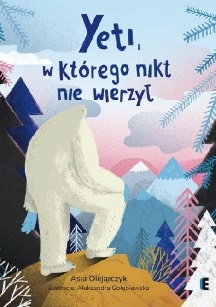 58824Olejarczyk, Asia2019.3758824Yeti, w którego nikt nie wierzył.Wydawnictwo Ezop,38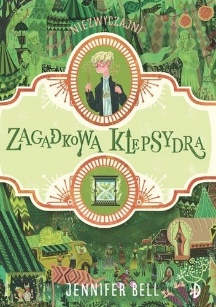 58826Bell, Jennifer.copyright 2019.3858826Zagadkowa klepsydra /Wydawnictwo Juka-91,39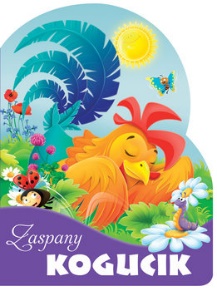 58828Kozłowska, Urszula[2019].3958828Zaspany kogucik /Wilga - Grupa Wydawnicza Foksal,40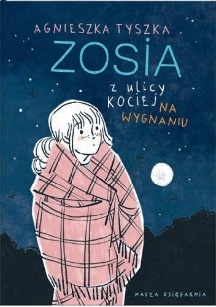 58830Tyszka, Agnieszka2019.4058830Zosia z ulicy Kociej : na wygnaniuNasza Księgarnia,41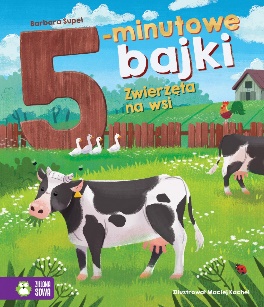 58832Supeł, Barbaracopyright 2018.4158832Zwierzęta na wsi /Wydawnictwo Zielona Sowa,42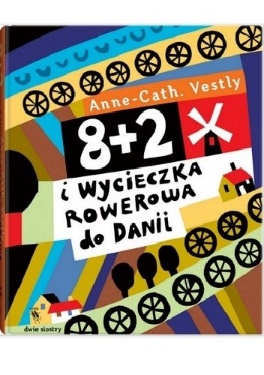 58833Vestly, Anne-Catharina2019.42588338+2 i wycieczka rowerowa do Danii /Wydawnictwo Dwie Siostry,43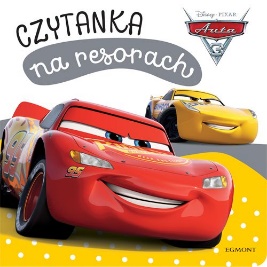 58836Fabianowska, Małgorzata2019.4358836Czytanka na resorach /Wydawnictwo Egmont Polska,44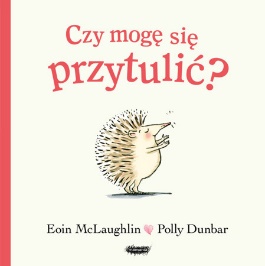 58849McLaughlin, Eoin.copyright 2019.4458849Czy mogę się przytulić? /Wydawnictwo Mamania - Grupa Wydawnicza Relacja,45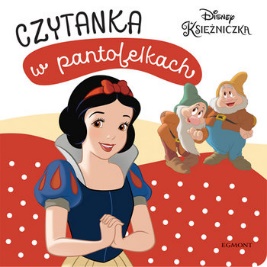 58850Buta, Antonina2019.4558850Czytanka w pantofelkach /Wydawnictwo Egmont Polska,46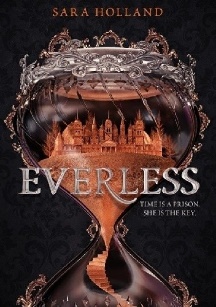 58856Holland, Sara2019.4658856Everless /Wydawnictwo Jaguar,47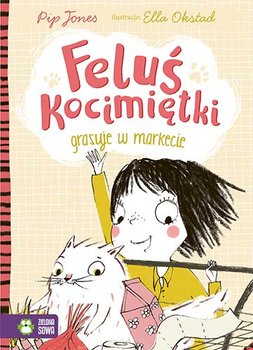 58857Jones, Pip.copyright 2019.4758857Feluś Kocimiętki grasuje w markecie /Wydawnictwo Zielona Sowa,48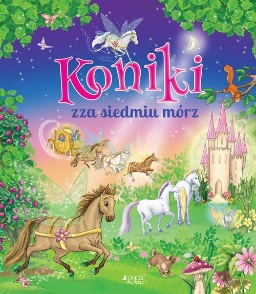 58869King, Karen L.2019.4858869Koniki zza siedmiu mórz.Wydawnictwo Jedność,49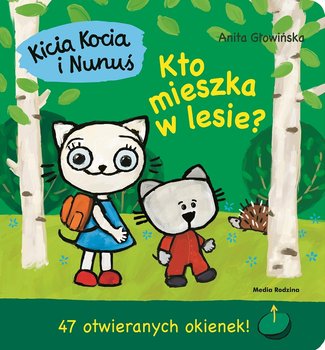 58872Głowińska, Anitacopyright 2019.4958872Kto mieszka w lesie? /Media Rodzina,50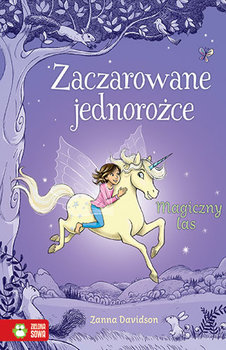 58876Davidson, Zannacopyright 2019.5058876Magiczny las /Wydawnictwo Zielona Sowa,51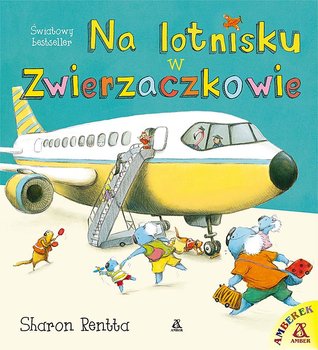 58883Rentta, Sharon2019.5158883Na lotnisku w Zwierzaczkowie /Amberek - Wydawnictwo Amber,52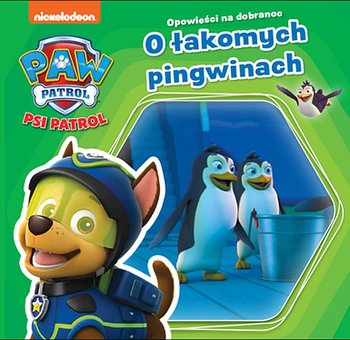 58890O łakomych pingwinach /[2019].5258890O łakomych pingwinach /Media Service Zawada,53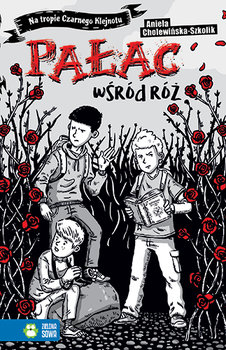 58897Cholewińska-Szkolik, Anielacopyright 2019.5358897Pałac wśród róż /Wydawnictwo Zielona Sowa,54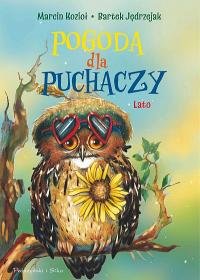 58901Kozioł, Marcin2019.5458901Pogoda dla puchaczy : latoPrószyński Media,55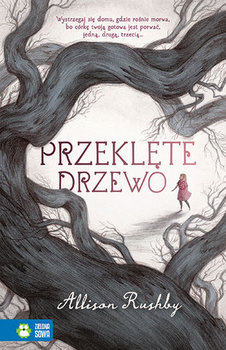 58902Rushby, Allison.copyright 2019.5558902Przeklęte drzewo /Wydawnictwo Zielona Sowa,56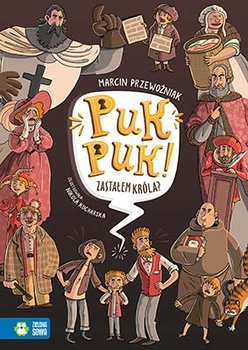 58903Przewoźniak, Marcincopyright 2019.5658903Puk, puk! Zastałem króla? /Wydawnictwo Zielona Sowa,57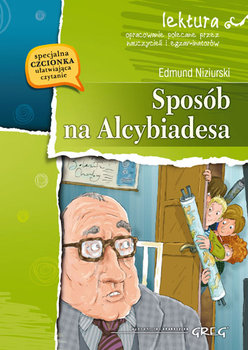 58911Niziurski, Edmundcopyright 2018.5758911Sposób na Alcybiadesa /Wydawnictwo Edukacyjne "Greg",5858912Niziurski, Edmundcopyright 2018.5858912Sposób na Alcybiadesa /Wydawnictwo Edukacyjne "Greg",5958913Niziurski, Edmundcopyright 2018.5958913Sposób na Alcybiadesa /Wydawnictwo Edukacyjne "Greg",60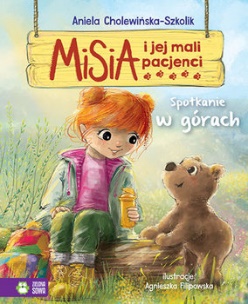 58914Cholewińska-Szkolik, Anielacopyright © 2019.6058914Spotkanie w górach /Wydawnictwo Zielona Sowa,61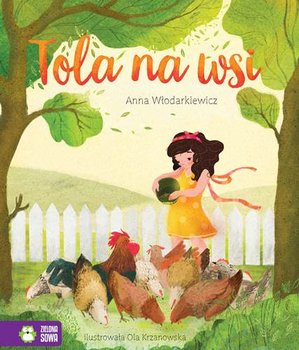 58923Włodarkiewicz, Anna2019.6158923Tola na wsi /Zielona Sowa,62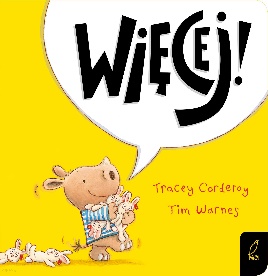 58927Corderoy, Tracey.2015.6258927Więcej! /Wilga - Grupa Wydawnicza Foksal,